Abendlob der slawischen KircheVespergottesdienst im slawisch-byzantinischen Ritus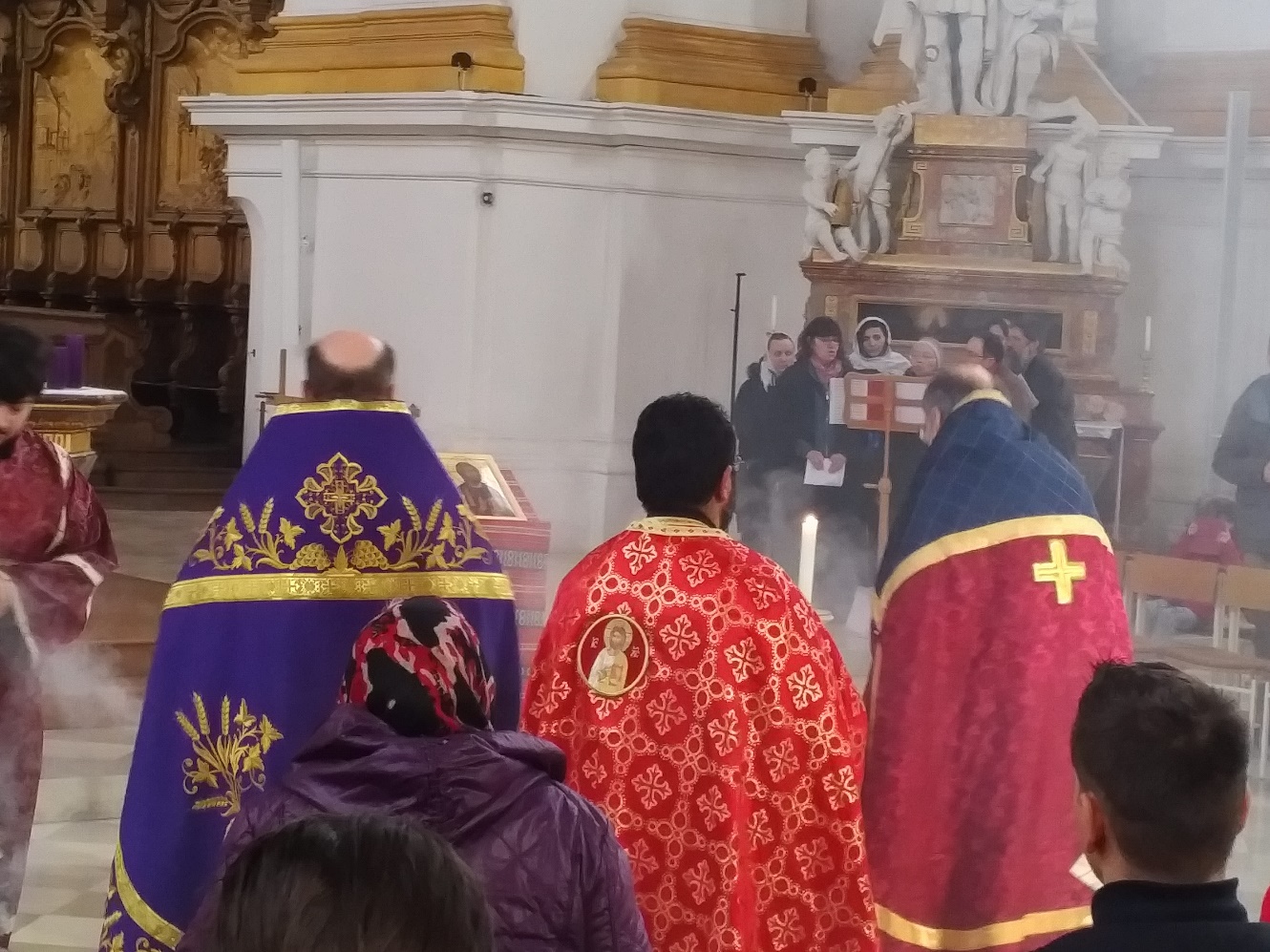 21.Oktober 2018 Basilika St. Martin, Ulm-Wiblingen17.00 UhrGOSPODI-Chor der Diözese Rottenburg-StuttgartLeitung: Dr. Michael NußZelebrant: Dekan Sigmund F.J. SchänzleKollekte zugunsten des Baus der Hauptorgel der Basilika St. Martin, Ulm-Wiblingen